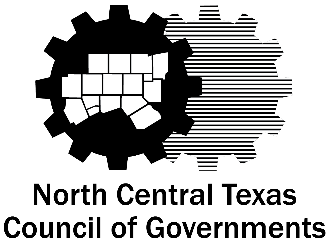 ORDINANCE TEMPLATE FOR POST-CONSTRUCTION STORMWATER MANAGEMENTPurpose: The North Central Texas Council of Government’s (NCTCOG) Regional Stormwater Management Coordinating Council has prepared and adopted the Ordinance Template for Post-construction Stormwater Management on [Date Adopted]. This document is intended to be used as a template for local governments to consider when adopting new or revised provisions of local law to implement and enforce a post-construction stormwater program, as well as assisting in the fulfillment of the requirements set forth in the Texas Commission on Environmental Quality (TCEQ) Phase II MS4 General Permit (TXR040000) Minimum Control Measure (MCM) 4: Post-construction Stormwater Management in New Development and Redevelopment. Disclaimer: This ordinance template was developed by cross-referencing and assembling existing language found throughout local and state ordinances. Many cities in the North Central Texas region and beyond use similar language to address post-construction stormwater management, but they vary greatly in organization, structure, and placement within the overall Code of Ordinances or Stormwater Design Manuals. All references are made according to where NCTCOG has encountered the phrasing or ideas conveyed, but this is not an exhaustive list of where such language may be found. This template does not constitute legal advice or a legal opinion. NCTCOG encourages local governments to consult their city attorney when using any part of this Template. This template does not address all authorities of MS4 operators as outlined in TXR040000 General Permit for Phase II MS4s, Section 3.A.3. Additional Resources:EPA’s comprehensive guidance on post-construction management: www.epa.gov/nps/urban-runoff-model-ordinances-post-construction-controlsPost-construction management resources and the sources for this document can be found here:  www.nctcog.org/envir/watershed-management/stormwater/bmp-librarySamples: Operations and Maintenance Ordinance Language, Agreements, Plans, and Inspection FormsBMP Maintenance GuidancePOST-CONSTRUCTION STORMWATER MANAGEMENT ORDINANCEORDINANCE NO. [XXX]WHEREAS, the Texas Commission on Environmental Quality (TCEQ) required small Municipal Separate Storm Sewer Systems (MS4) to execute a Notice of Intent (NOI) for stormwater discharges under the Texas Pollutant Discharge Elimination System (TPDES) Phase II MS4 General Permit (TXR040000); and, WHEREAS, a Stormwater Management Program (SWMP) for the City of [CITY NAME] was developed as required to accompany the NOI; and, WHEREAS, the SWMP requires the preparation and adoption of a Post-construction Stormwater Management ordinance. NOW, THEREFORE, BE IT ORDAINED BY THE CITY COUNCIL OF THE CITY OF [CITY NAME], TEXASSection 1. Background1-1. Findings of FactThe City finds that construction activities and land development alter the hydrologic characteristics of the land by increasing impervious surface area and, in some cases, change the terrain. These alterations increase stormwater runoff volume and accelerate the rate of flow, which may lead to erosion. In addition, impervious surfaces harbor water pollutants, which are carried to local water bodies via runoff. 1-2. PurposeThe City finds that proper management of post-construction stormwater runoff will minimize damage to public and private property and infrastructure, safeguard the public health, safety, environment, and general welfare, and protect water resources. This purpose is accomplished via the following actions:Establishing minimum post-construction stormwater management standards to minimize stormwater runoff volumes and regulate subsequent quality; and,Identifying the long-term responsibility for maintenance of permanent BMPs and setting forth plans to ensure continued functionality.Section 2. DefinitionsBest Management Practice (BMP) or [Stormwater Control Measure]: schedule of activities, prohibitions of practices, maintenance procedures, structural controls, local ordinances, and other management practices to prevent or reduce the discharge of pollutants. BMPs also include treatment practices, operating procedures, and practices to control runoff, spills or leaks, waste disposal, or drainage from raw materials storage areas; a list of acceptable BMPs can be found at [refer to location of City’s stormwater BMPs]Maintenance Agreement: a formal contract between a local government and a property owner to guarantee long-term maintenance of stormwater management practicesOperations and Maintenance Plan: a legally recorded document that acts as a property deed restriction and which provides for the long-term maintenance of stormwater management practicesOwner: the deed holder of the land upon which the stormwater facility resides, to be determined by the most recently approved city tax rollPermanent BMP [or Permanent Stormwater Control Measure]: all practices and facilities employed to meet and maintain stormwater runoff quantity and quality requirements after site development has been completedPost-construction [or Post-Development]: activities and operations performed after the Notice of Termination for a development or redevelopment project has been filed and approvedStormwater Facility: any physical facility built to control stormwater runoff in compliance with [refer to City’s erosion and runoff quality control requirements]Section 3. Minimum Stormwater Control StandardsAll permanent BMPs must be designed to meet the criteria and specifications of the [refer to City’s Drainage Manual/Integrated Stormwater Management (iSWM)/relevant ordinance]. Stormwater runoff quantity and quality after development or redevelopment of the property should not exceed pre-development conditions, to the greatest extent practicable. [If site conditions warrant greater than the minimum required control, the City may impose additional requirements to ensure acceptable runoff volumes, rates, and quality.] Section 4. Operations and Maintenance Plan4-1. Operations and Maintenance Plan RequirementsThe Operations and Maintenance Plan must clearly identify the person(s) responsible for operation and maintenance of temporary and permanent BMPs to ensure proper and continuous function. The Operations and Maintenance Plan and records of all maintenance tasks as performed shall be retained on site. The Operations and Maintenance Plan shall include, but is not limited to:Identification of person(s) or position title responsible for all tasks in the plan;Adherence to the Operations and Maintenance plan is the responsibility of the individual property owner or of the Homeowner’s Association (HOA) if the facility is part of a subdivision.[The City may, at its sole discretion, choose to accept responsibility for the Operations and Maintenance of a stormwater facility on private land if the City determines it to be a public improvement.] [The City may, if needed, enter into interagency or interlocal agreements for maintenance purposes.]Inspection requirements;Self-inspection: The maintenance plan shall require self-inspection of the stormwater management facilities, according to the inspection form located in [City may wish to attach its forms in an appendix]. Self-inspection forms must be completed and submitted to [designated entity at the City] on an annual basis. [City inspection: The City reserves the right to inspect all stormwater facilities for compliance with maintenance guidelines on an as-needed basis.] Maintenance requirements;Description of maintenance tasks and anticipated frequency, [including both routine and non-routine maintenance]. [Tasks listed are non-exhaustive; specific maintenance requirements may depend on the specific control measure and the city’s design criteria.][Routine maintenance:Vegetation ManagementDebris RemovalMechanical Equipment CheckNon-routine maintenance:Bank StabilizationSediment RemovalStructural Repair and ReplacementTesting and disposal of sediments; andAll specifications and maintenance requirements of proprietary devices.Identification of funding source for maintenance and repairs9,10;]Execution of maintenance easements dedicated to the City to allow for safe access for inspections and maintenance; andEstimated lifespan of permanent BMPs and appropriate replacement schedule10. Activities outlined in the Operations and Maintenance Plan shall adhere to all design criteria and other policies regarding the operation and maintenance of stormwater facilities for the City. [City may wish to reference these or include as attachments.] [Inspection and Maintenance requirements may be altered or increased if the City deems it necessary to maintain the proper function of the stormwater facility.]4-2. Filing of Operations and Maintenance PlanAll permanent BMPs, including the Operations and Maintenance Plan and the locations of any required maintenance easements are to be submitted with the site plan for approval by [insert municipal body that will carry out these approvals; may be plan review, engineering, stormwater division, etc.]. The Operations and Maintenance Plan and execution of maintenance easements must be completed and approved prior to the final acceptance of the project. Once approved, the Operations and Maintenance Plan, along with any maintenance easements, must be filed with the County Deed Office of the county in which the property is located. The Operations and Maintenance Plan is to be permanently linked to the deed of the land, regardless of changes in ownership. The owner of the property holds the ultimate responsibility for ensuring that this plan is properly filed and followed throughout the lifespan of the permanent BMPs. 4-3. Transfer of OwnershipCleaning and repair of permanent BMPs should be completed before transfer of ownership. Section 5. Recourse for Noncompliance5-1. Inspection Violations [if self-inspection option]If the owner fails to submit completed inspection forms to [managing entity within the City] within the time frame specified for the property, the City will issue a letter requesting that the inspections be completed within [specified grace period; recommended thirty (30) or sixty (60) days] from the postmarked date.If the inspection has not been completed at this time, the city may levy a fine not to exceed [$XXX per incident/per day], according to [reference to location of civil penalties]. 5-2. Maintenance ViolationsIf City inspection personnel discover malfunctioning or improperly maintained stormwater facilities, or facilities that have become a danger to public safety, the owner of the property will receive a notice detailing the violation. The notice of violation shall contain:The name and address of the owner;The address (when available) or description of the structure or land upon which the violation is occurring;A statement specifying the nature of the violation;A description of the remedial measures necessary to bring the facility into compliance with the City’s stormwater facility BMPs;A statement of the penalties that may be assessed according to this ordinance; and[A statement that the violation may be appealed via [City’s notice of appeal process] within [standard appeal time frame; recommended fifteen (15) days] of service of the Notice of Violation.]If the issue has not been resolved within [specified grace period; recommended thirty (30) or sixty (60) days] of the postmarked date, the City may issue a citation and levy a fine not to exceed [$XXX per incident/per day], according to [reference to location of civil penalties]. [If the owner is nonresponsive or lacks means to perform the necessary repairs or maintenance, the City may conduct the work and assess the cost of the work to the owner; this cost will become a lien on the property until paid.] Section 4. – Effective Date. This ordinance shall be in full force and effective immediately following its passage, approval, and publication, as provided by law. 